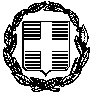 EΛΛΗΝΙΚΗ ΔΗΜΟΚΡΑΤΙΑ                                  	 	ΥΠΟΥΡΓΕΙΟ ΔΙΚΑΙΟΣΥΝΗΣ                                 		 	ΕΙΡΗΝΟΔΙΚΕΙΟ ΑΛΜΥΡΟΥ                                                                         Αρ. Πράξης: 640/19-10-2020                                                                                                                                   ΣΧΕΔΙΟ ΔΡΑΣΗΣ ΓΙΑ ΤΟΝ ΠΕΡΙΟΡΙΣΜΟ ΤΗΣ ΜΕΤΑΔΟΣΗΣ ΤΟΥ ΚΟΡΩΝΟΪΟΥ (Covid-19) και τη διαχείριση τυχόν κρουσμάτων μεταξύ των Δικαστών και υπαλλήλων του Ειρηνοδικείου ΑλμυρούΣυντονιστής Διαχείρισης: Ο Προϊστάμενος Γραμματείας του Ειρηνοδικείου Αλμυρού Δημήτριος Τσούτσας (Τηλ.: 24220-21232 & 6947028283).Αναπληρωτής Συντονιστής:Κεραμοπούλου Χριστίνα (Τηλ.: 24220-21232 & 6955692052)Καθήκοντα Συντονιστή:Ο Συντονιστές μεριμνούν:για την εφαρμογή των μέτρων πρόληψης εισόδου και μετάδοσης του κορωνοϊού ανάμεσα στους εργαζομένουςγια τη διαχείριση ύποπτων κρουσμάτων λοίμωξης COVID-19 σε εργαζομένους της υπηρεσίας καιγια την άμεση ανταπόκριση σε κάθε θέμα που θα ανακύπτει και τη σωστή τήρηση των μέτρων, την ενημέρωση του προσωπικού και την εξασφάλιση ενός ασφαλούς χώρου εργασίας για τους υπαλλήλους και το κοινό.Ο Συντονιστής ενημερώνει αμελλητί την Πρόεδρο που διευθύνει το Δικαστήριο για την εμφάνιση κρουσμάτων, καθώς και για τα ζητήματα που ανακύπτουν κατά την εφαρμογή των μέτρων πρόληψης και περιορισμού της μετάδοσης του Covid-19.Ισχύοντα Μέτρα Πρόληψης1. Επιβάλλεται η υποχρεωτική χρήση μη ιατρικής μάσκας ή ασπίδας προστασίας προσώπου από τους δικαστές, γραμματείς, συνηγόρους, διαδίκους και λοιπούς παριστάμενους τόσο εντός της δικαστικής αίθουσας  όσο και στους λοιπούς κλειστούς χώρους του Δικαστηρίου. Σε περίπτωση μη συμμόρφωσης δεν θα επιτρέπεται η είσοδος. Τον έλεγχο αναλαμβάνουν οι υπάλληλοι της υπηρεσίας. Οι ως άνω υπάλληλοι  έχουν σαφείς οδηγίες για την κίνηση των πολιτών εντός των χώρων του Ειρηνοδικείου και την τήρηση αποστάσεων και μέτρων ασφαλείας, ιδίως τις ημέρες με μεγάλη προσέλευση κοινού, όπως η Παρασκευή η οποία είναι ημέρα δικασίμων. Στο ακροατήριο ισχύει χρονικός καταμερισμός στην εκδίκαση των υποθέσεων. Υπάρχουν τοποθετημένα σε σταθερά σημεία αντισηπτικά στη διάθεση του κοινού. Η υπηρεσία έχει προμηθευτεί αριθμό μασκών για να καλύψει τις ανάγκες των εργαζομένων.2. Παράλληλα, με σκοπό την όσο το δυνατόν καλύτερη διευθέτηση του πινακίου και την ομαλότερη διεξαγωγή της διαδικασίας, παρακαλούνται οι πληρεξούσιοι δικηγόροι των διαδίκων να ενημερώσουν τη Γραμματεία ως την προηγουμένη ημέρα της δικασίμου (και εφόσον βέβαια αυτό καθίσταται εφικτό) για την τυχόν ύπαρξη αιτημάτων συναινετικής αναβολής υποθέσεων, για την πρόθεση δήλωσης παραίτησης καθώς και για την πιθανότητα ματαίωσης των υποθέσεων που χειρίζονται, έτσι ώστε αυτές να προταχθούν στις 10:00 π.μ. και να αποφευχθεί ο συνωστισμός στο ακροατήριο.3. Εντός της αίθουσας του ακροατηρίου κατά τη διάρκεια των  δικασίμων θα παραμένουν μόνο τα πρόσωπα που μετέχουν στην υπόθεση που εκδικάζεται κάθε φορά και στην αμέσως επόμενη από αυτήν  (προκειμένου να τηρηθεί κατά το δυνατόν η αρχή της δημοσιότητας των συνεδριάσεων). Οι μετέχοντες στις λοιπές υποθέσεις (διάδικοι, πληρεξούσιοι δικηγόροι αυτών, μάρτυρες, κ.λ.π. ) θα πρέπει να παραμένουν προσωρινά στον  στεγασμένο χώρο έξω από το ακροατήριο) και θα προσέρχονται δε στο ακροατήριο όταν έλθει η σειρά εκδίκασης της υπόθεσής τους (θα ειδοποιούνται σχετικά από τον αρμόδιο για την τήρηση των ως άνω μέτρων υπάλληλο της υπηρεσίας) προκειμένου να καθίσταται δυνατή η τήρηση των αποστάσεων ασφαλείας λόγω του εξαιρετικά περιορισμένου χώρου. Στο γραφείο του Προέδρου κατά τη συζήτηση αιτήσεων προσωρινών διαταγών κλπ δεν επιτρέπεται η είσοδος και παραμονή περισσότερων από δύο πληρεξουσίων δικηγόρων και διαδίκων.3. Απαγορεύεται η ταυτόχρονη είσοδος πλέον του ενός δικηγόρου ή διαδίκου στο γραφεία του Ειρηνοδίκη και στο γραφείο της γραμματείας του Δικαστηρίου. Οι τυχόν αναμένοντες εξυπηρετούνται κατά σειρά προτεραιότητας, διατηρώντας, παραλλήλως, μεταξύ τους απόσταση δύο μέτρων.4.  Συστήνεται η διατήρηση ανοικτών των θυρών και παραθύρων της αίθουσας συνεδριάσεων, των γραφείων των δικαστών, της γραμματείας και των λοιπών χώρων του Δικαστηρίου.5. Ο εκάστοτε Προεδρεύων είναι αρμόδιος για την υπόδειξη, σε όλους τους παρισταμένους στο ακροατήριο (πληρεξουσίους δικηγόρους και διαδίκους), της προσήκουσας διάταξης και αραίωσης, καθώς και για την τήρηση των λοιπών προβλεπόμενων μέτρων προστασίας (χρήση μάσκας κ.ά.).Διαχείριση περιστατικού που εμφανίζει συμπτώματα συμβατά με λοίμωξη COVID-19Στην περίπτωση που ένας εργαζόμενος εμφανίσει συμπτώματα συμβατά με λοίμωξη COVID-19 εντός ή εκτός του χώρου της υπηρεσίας ειδοποιεί άμεσα το Συντονιστή ή την Αναπληρώτριά του για τις περαιτέρω ενέργειες για τη διαχείριση του περιστατικού.1. Κλινικά/Επιδημιολογικά κριτήρια και ορισμοί «κρούσματος COVID-19» και «επαφών» κρούσματος COVID-19Κλινικά κριτήρια:Ασθενής με ένα τουλάχιστον από τα κατωτέρω συμπτώματα:επίμονο βήχα (ξηρό ή παραγωγικό)πυρετόδύσπνοιααιφνίδια εκδήλωση ανοσμίας, αγευσίας ή δυσγευσίας καιεπιπρόσθετα λιγότερο ειδικά συμπτώματα περιλαμβάνουν: κεφαλαλγία, ρίγος, μυαλγίες, καταβολή, έμετο και διάρροια.Επιδημιολογικό κριτήριοΣτενή επαφή [2] με επιβεβαιωμένο κρούσμα COVID-19 εντός 14 ημερών πριν την έναρξη συμπτωμάτων.Ταξινόμηση κρουσμάτων:Υποπτο κρούσμα: Ασθενής που πληροί ένα τουλάχιστον από τα κλινικά κριτήρια.Πιθανό κρούσμα: Ασθενής που πληροί τα κλινικά κριτήρια και το επιδημιολογικό κριτήριο.Επιβεβαιωμένο κρούσμα: Άτομο που πληροί τα εργαστηριακά κριτήρια.Επαφή κρούσματος:Ως «επαφή» κρούσματος λοίμωξης COVID-19 ορίζεται άτομο που είχε ιστορικό επαφής µε επιβεβαιωμένο κρούσμα COVlD-19 εντός χρονικού διαστήµατος που κυμαίνεται από 48 ώρες πριν την έναρξη συμπτωµάτων του κρούσματος έως και 10 ημέρες μετά την έναρξη των συμπτωμάτων.Ανάλογα με το επίπεδο της έκθεσης, οι επαφές του κρούσματος κατηγοριοποιούνται σε:α. Στενές επαφές (έκθεση υψηλού κινδύνου)Ως στενή επαφή επιβεβαιωμένου κρούσματος λοίμωξης COVID-19 ορίζεται:άτομο που είχε επαφή πρόσωπο με πρόσωπο με ασθενή με COVID-19 σε απόσταση <1,5 μέτρου και για ≥15 λεπτά και χωρίς χρήση μάσκας και από τους δύο.Άτομο που είχε άμεση σωματική επαφή με ασθενή με COVID-19 χωρίς εφαρμογή μέτρων προφύλαξηςάτομο με επαφή με μολυσματικές εκκρίσεις ασθενή με COVID-19 χωρίς εφαρμογή μέτρων προφύλαξηςάτομο που παρέμεινε σε κλειστό χώρο (π.χ. αίθουσα συσκέψεων, χώρο αναμονής κλπ.) με ασθενή με COVID-19 για περισσότερο από 15 λεπτά και χωρίς χρήση μάσκας και από τους δύοάτομο που παρείχε άμεση φροντίδα σε ασθενή με COVID-19 χωρίς λήψη ή επί αστοχίας των ενδεδειγμένων μέτρων ατομικής προστασίας.β. Επαφές (έκθεση χαμηλού κινδύνου)Ως επαφή επιβεβαιωμένου κρούσματος χαμηλού κινδύνου COVID-19 ορίζεται:άτομο που είχε επαφή πρόσωπο με πρόσωπο με ασθενή με COVID-19 εντός 1,5 μέτρου και για <15 λεπτάάτομο που παρέμεινε σε κλειστό χώρο με ασθενή με COVID-19 για <15 λεπτάάτομο που παρείχε άμεση φροντίδα σε ασθενή με COVID-19 με λήψη των ενδεδειγμένων μέτρων ατομικής προστασίας.2. Διαχείριση υπόπτου κρούσματος ΕΚΤΟΣ του χώρου εργασίαςΕάν ένας εργαζόμενος εμφανίσει έστω και ήπια συμπτώματα συμβατά με λοίμωξη COVID-19 εκτός του χώρου της υπηρεσίας:παραμένει σπίτι καιειδοποιεί τον Συντονιστή της υπηρεσίας για τις περαιτέρω ενέργειες.3. Διαχείριση υπόπτου κρούσματος ΕΝΤΟΣ του χώρου εργασίαςΕάν ένας εργαζόμενος εμφανίσει συμπτώματα συμβατά με λοίμωξη COVID-19 εντός της υπηρεσίας ακολουθούνται τα παρακάτω βήματα:- Ο εργαζόμενος ενημερώνει τον Προϊστάμενό του, φοράει μάσκα, αποχωρεί από τον χώρο εργασίας και παραμένει στο σπίτι του για ανάρρωση ή καλείται το ΕΚΑΒ για τη μεταφορά του στον εγγύτερο υγειονομικό σχηματισμό. Γενικά η παραμονή του ύποπτου περιστατικού στο χώρο εργασίας θα πρέπει να είναι περιορισμένη, έτσι ώστε να αποφεύγονται η άσκοπη παραμονή του στο χώρο και πολλαπλές επαφές, που εγκυμονούν κινδύνους πιθανής διασποράς του ιού.- Ο Συντονιστής:Ενηµερώνει τον ΕΟΔΥ για επιδημιολογική διερεύνηση και ιχνηλάτηση όλων των πιθανών επαφών του κρούσματος (προσωπικού, επισκεπτών κλπ),Μετά την αποχώρηση του ύποπτου κρούσµατος από την υπηρεσία μεριμνά για τον επιμελή καθαρισμό και την απολύμανση (με τη συνδρομή του Πρωτοδικείου Βόλου ή του Εφετείου Λάρισας) όλων των χώρων, όπου κινήθηκε ο εργαζόµενος με χρήση εξοπλισμού ατομικής προστασίας. Για τις ενέργειες αυτές επιλαμβάνεται η εταιρεία που διενεργεί την απολύμανση του κτιρίου. Ο χώρος εργασίας παραμένει κλειστός για όσο διάστημα ορίσει ο ΕΟΔΥ ή ο γιατρός του Υπουργείου Δικαιοσύνης.Ιατρική αξιολόγηση (από Νοσοκοµείο, Κέντρο Υγείας ή από ιδιώτη θεράποντα ιατρό) .Εν αναμονή του αποτελέσματος, ο εργαζόμενος παραμένει σε απομόνωση κατ' οίκον (εφόσον η κατάστασή του δεν απαιτεί νοσηλεία), σε καλά αεριζόμενο δωμάτιο, ενώ η υπηρεσία συνεχίζει κανονικά τη λειτουργία της.Ο Συντονιστής ακολούθως:σε συνεργασία με τον ΕΟΔΥ κάνει εκτίμηση κινδύνου και αποφασίζει τα επιδημιολογικά μέτρα πρόληψης της διασποράς, όπως:Προσωρινή αναστολή εισόδου ατόμων στον στενό χώρο εργασίας του υπόπτου κρούσματος. Μετά την πάροδο του χρόνου αναστολής ο χώρος χρησιμοποιείται κανονικά.Αν το μοριακό τεστ για SARS-CoV-2 είναι θετικό:Ο εργαζόμενος ενημερώνει άμεσα τον ΣυντονιστήΟ Συντονιστής έρχεται σε επικοινωνία με τον ΕΟΔΥ (τηλ. 1135) και την Γενική Γραμματεία Πολιτικής Προστασίας για ιχνηλάτηση των επαφών που είχε στην υπηρεσία.Χρόνος επιστροφής στην εργασία:Ο εργαζόμενος με θετικό μοριακό τεστ μπορεί να επιστρέψει στην εργασία του μετά την παρέλευση τουλάχιστον 10ημέρου από την έναρξη των συμπτωµάτων και την πάροδο 24 ωρών από την πλήρη υποχώρηση του πυρετού (χωρίς τη λήψη αντιπυρετικών) και ύφεση των συμπτωµάτων του. Για την επάνοδο των επιβεβαιωμένων περιστατικών δεν απαιτείται η διενέργεια νέου τεστΟι επαφές υψηλού κινδύνου του επιβεβαιωμένου κρούσµατος θα απομακρυνθούν από τον χώρο εργασίας τους και θα τεθούν σε καραντίνα για 14 ημέρες.Εάν κατά τη διάρκεια της 14ήμερης καραντίνας, ασυμπτωματικό άτομο που έχει θεωρηθεί στενή επαφή, κάνει με δική του πρωτοβουλία ή για εξατομικευμένους λόγους εργαστηριακό έλεγχο, τότε:Εάν το μοριακό τεστ είναι θετικό: παραμένει σε κατ΄ οίκον απομόνωση για 10 ημέρες από την ημέρα διενέργειας του τεστ (εφόσον παραμένει ασυμπτωματικό),Εάν το μοριακό τεστ είναι αρνητικό: παραμένει σε καραντίνα έως την ολοκλήρωση του 14ημέρου.Όσον αφορά στις επαφές χαμηλού κινδύνου αυτές συνεχίζουν την εργασία τους με οδηγίες για αυτοπαρακολούθηση της υγείας τους για 14 ημέρες.Αν το μοριακό τεστ SARS-CoV-2 είναι αρνητικό:Ο εργαζόμενος μπορεί να επιστρέψει στην εργασία του μετά την πάροδο τουλάχιστον 24 ωρών από την πλήρη υποχώρηση του πυρετού (χωρίς τη λήψη αντιπυρετικών) και την ύφεση των συμπτωµάτων του.4. Διαχείριση περισσότερων επιβεβαιωμένων περιστατικών που διαγνώστηκαν σε διάστημα 14 ημερώνΕφαρμόζονται οι οδηγίες όπως σε αντιμετώπιση μεμονωμένου κρούσµατοςκαιΟ Συντονιστής επικοινωνεί με τον ΕΟΔΥ (τηλ. 1135) για συνδρομή στην επιδημιολογική διερεύνηση και εκτίμηση κινδύνου, εάν αυτή χρειαστεί, και την Γενική Γραμματεία Πολιτικής Προστασίας ως φορέα υπεύθυνο για την ιχνηλάτηση των επαφών των επιβεβαιωμένων κρουσμάτων COVID-19 σχετικά με την τυχόν αναστολή της λειτουργίας τμήματος ή τμημάτων ή όλης της υπηρεσίας.Εάν δεν υπάρχει επιδημιολογική συσχέτιση:Συνίσταται συνέχιση των καθημερινών δραστηριοτήτων με συνέπεια στη συστηματική εφαρμογή των μέτρων προστασίας.Εάν υπάρχει επιδημιολογική συσχέτιση (χωρίς τα δύο κρούσματα να έχουν οικογενειακή σχέση ή στενή επαφή μεταξύ τους εκτός της Υπηρεσίας):- Ενημέρωση/ευαισθητοποίηση των εργαζομένων από τον συντονιστή διαχείρισης COVID-19 για εγρήγορση και έγκαιρη αναγνώριση ύποπτων περιστατικών,- Ενίσχυση μέτρων στο εργασιακό περιβάλλον:τήρηση αποστάσεωνυγιεινή χεριώναναπνευστική υγιεινήκαθαριότητα περιβάλλοντοςΕκτίμηση κινδύνου και σύσταση για εργαστηριακό έλεγχο των στενών επαφών στην υπηρεσίαΑνάλογα με τα αποτελέσματα της επιδημιολογικής διερεύνησης και την εκτίμηση κινδύνου, θα αποφασιστεί το εύρος της εφαρμογής εργαστηριακού ελέγχου και των μέτρων αναστολής λειτουργίας της υπηρεσίας.5. Συρροή κρουσμάτων σε ΥπηρεσίαΌταν υπάρχουν τρία (3) ή περισσότερα εργαστηριακά επιβεβαιωμένα κρούσματα (συμπτωματικά ή ασυμπτωματικά), σε διάστημα 14 ημερών, ενημερώνεται ο ΕΟΔΥ προκειμένου να προβεί σε εκτίμηση κινδύνου σε συνεργασία με την Διεύθυνση Δημόσιας Υγείας της οικείας Περιφερειακής Ενότητας και την Γενική Γραμματεία Πολιτικής Προστασίας ως φορέα ιχνηλάτησης επαφών.6. Συνίσταται ο εμβολιασμός όλων των υπαλλήλων με το αντιγριπικό εμβόλιο.Η παρούσα απόφαση θα τοιχοκολληθεί στον πίνακα ανακοινώσεων του Δικαστηρίου και θα αποσταλεί σε ηλεκτρονική μορφή στον οικείο Δικηγορικό Σύλλογο με επιμέλεια της Γραμματείας.Η Αναπληρούσα την ευρισκόμενη σε νόμιμη άδεια Διευθύνουσα του Ειρηνοδικείου  Άννα Κοκότη